Календарь школьного этапа 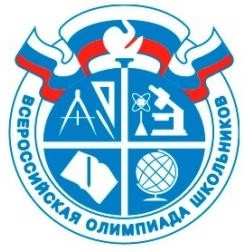 всероссийской олимпиады школьников в 2022/2023 учебном годув г. КемеровоСЕНТЯБРЬПН	ВТ	СР	ЧТ	ПТ	СБ	ВС1234456789 10 111112131415161718181920212223Обществознание24252526Технология27Искусство (МХК) 28Физическая культура29Немецкий язык30ФизикаПнВтСрЧтПтОКТЯБРЬОКТЯБРЬОКТЯБРЬПнВтСрЧтПтСбСбВс1123Право456Экология7Химия88910Литература11Астрономия12Экономика13География14Биология15151617Русскийязык 18История19ОБЖ20Французский язык21Математика2222232425Английский язык262728Информатика292930